STRAND: Number + Measurement                                SUBSTRAND: Fraction (A) + Time (B)  STAGE:    Stage 2STRAND: Number + Measurement                                SUBSTRAND: Fraction (A) + Time (B)  STAGE:    Stage 2STRAND: Number + Measurement                                SUBSTRAND: Fraction (A) + Time (B)  STAGE:    Stage 2STRAND: Number + Measurement                                SUBSTRAND: Fraction (A) + Time (B)  STAGE:    Stage 2STRAND: Number + Measurement                                SUBSTRAND: Fraction (A) + Time (B)  STAGE:    Stage 2STRAND: Number + Measurement                                SUBSTRAND: Fraction (A) + Time (B)  STAGE:    Stage 2STRAND: Number + Measurement                                SUBSTRAND: Fraction (A) + Time (B)  STAGE:    Stage 2STRAND: Number + Measurement                                SUBSTRAND: Fraction (A) + Time (B)  STAGE:    Stage 2STRAND: Number + Measurement                                SUBSTRAND: Fraction (A) + Time (B)  STAGE:    Stage 2STRAND: Number + Measurement                                SUBSTRAND: Fraction (A) + Time (B)  STAGE:    Stage 2STRAND: Number + Measurement                                SUBSTRAND: Fraction (A) + Time (B)  STAGE:    Stage 2STRAND: Number + Measurement                                SUBSTRAND: Fraction (A) + Time (B)  STAGE:    Stage 2STRAND: Number + Measurement                                SUBSTRAND: Fraction (A) + Time (B)  STAGE:    Stage 2STRAND: Number + Measurement                                SUBSTRAND: Fraction (A) + Time (B)  STAGE:    Stage 2STRAND: Number + Measurement                                SUBSTRAND: Fraction (A) + Time (B)  STAGE:    Stage 2STRAND: Number + Measurement                                SUBSTRAND: Fraction (A) + Time (B)  STAGE:    Stage 2STRAND: Number + Measurement                                SUBSTRAND: Fraction (A) + Time (B)  STAGE:    Stage 2STRAND: Number + Measurement                                SUBSTRAND: Fraction (A) + Time (B)  STAGE:    Stage 2STRAND: Number + Measurement                                SUBSTRAND: Fraction (A) + Time (B)  STAGE:    Stage 2STRAND: Number + Measurement                                SUBSTRAND: Fraction (A) + Time (B)  STAGE:    Stage 2STRAND: Number + Measurement                                SUBSTRAND: Fraction (A) + Time (B)  STAGE:    Stage 2STRAND: Number + Measurement                                SUBSTRAND: Fraction (A) + Time (B)  STAGE:    Stage 2STRAND: Number + Measurement                                SUBSTRAND: Fraction (A) + Time (B)  STAGE:    Stage 2STRAND: Number + Measurement                                SUBSTRAND: Fraction (A) + Time (B)  STAGE:    Stage 2STRAND: Number + Measurement                                SUBSTRAND: Fraction (A) + Time (B)  STAGE:    Stage 2STRAND: Number + Measurement                                SUBSTRAND: Fraction (A) + Time (B)  STAGE:    Stage 2STRAND: Number + Measurement                                SUBSTRAND: Fraction (A) + Time (B)  STAGE:    Stage 2STRAND: Number + Measurement                                SUBSTRAND: Fraction (A) + Time (B)  STAGE:    Stage 2STRAND: Number + Measurement                                SUBSTRAND: Fraction (A) + Time (B)  STAGE:    Stage 2STRAND: Number + Measurement                                SUBSTRAND: Fraction (A) + Time (B)  STAGE:    Stage 2STRAND: Number + Measurement                                SUBSTRAND: Fraction (A) + Time (B)  STAGE:    Stage 2STRAND: Number + Measurement                                SUBSTRAND: Fraction (A) + Time (B)  STAGE:    Stage 2TERM:11233444WEEK:WEEK:122223445567777889101011Aboriginal and Torres Strait Islander histories and cultures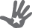 Aboriginal and Torres Strait Islander histories and culturesAsia and Australia’s engagement with Asia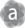 Asia and Australia’s engagement with AsiaAsia and Australia’s engagement with AsiaSustainability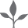 SustainabilitySustainabilityCritical and creative thinking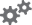 Critical and creative thinkingEthical understanding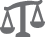 Ethical understandingEthical understandingEthical understandingInformation and communication technology capability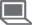 Information and communication technology capabilityInformation and communication technology capabilityInformation and communication technology capabilityIntercultural understanding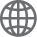 Intercultural understandingLiteracy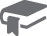 LiteracyLiteracyNumeracy*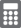 Numeracy*Numeracy*Numeracy*Personal and social capability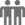 Personal and social capabilityPersonal and social capabilityWork and enterprise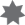 Work and enterpriseWhat are we learning to do (WALT):                                                                                                           Model and represent fractions of denominators 2, 3, 4, 5 and 8. Count by quarters, halves and thirds, including with mixed numerals.Recognise the coordinated movements of the hands on a clock.Convert between seconds, minutes, hours and days.What are we learning to do (WALT):                                                                                                           Model and represent fractions of denominators 2, 3, 4, 5 and 8. Count by quarters, halves and thirds, including with mixed numerals.Recognise the coordinated movements of the hands on a clock.Convert between seconds, minutes, hours and days.What are we learning to do (WALT):                                                                                                           Model and represent fractions of denominators 2, 3, 4, 5 and 8. Count by quarters, halves and thirds, including with mixed numerals.Recognise the coordinated movements of the hands on a clock.Convert between seconds, minutes, hours and days.What are we learning to do (WALT):                                                                                                           Model and represent fractions of denominators 2, 3, 4, 5 and 8. Count by quarters, halves and thirds, including with mixed numerals.Recognise the coordinated movements of the hands on a clock.Convert between seconds, minutes, hours and days.What are we learning to do (WALT):                                                                                                           Model and represent fractions of denominators 2, 3, 4, 5 and 8. Count by quarters, halves and thirds, including with mixed numerals.Recognise the coordinated movements of the hands on a clock.Convert between seconds, minutes, hours and days.What are we learning to do (WALT):                                                                                                           Model and represent fractions of denominators 2, 3, 4, 5 and 8. Count by quarters, halves and thirds, including with mixed numerals.Recognise the coordinated movements of the hands on a clock.Convert between seconds, minutes, hours and days.What are we learning to do (WALT):                                                                                                           Model and represent fractions of denominators 2, 3, 4, 5 and 8. Count by quarters, halves and thirds, including with mixed numerals.Recognise the coordinated movements of the hands on a clock.Convert between seconds, minutes, hours and days.What are we learning to do (WALT):                                                                                                           Model and represent fractions of denominators 2, 3, 4, 5 and 8. Count by quarters, halves and thirds, including with mixed numerals.Recognise the coordinated movements of the hands on a clock.Convert between seconds, minutes, hours and days.What are we learning to do (WALT):                                                                                                           Model and represent fractions of denominators 2, 3, 4, 5 and 8. Count by quarters, halves and thirds, including with mixed numerals.Recognise the coordinated movements of the hands on a clock.Convert between seconds, minutes, hours and days.What are we learning to do (WALT):                                                                                                           Model and represent fractions of denominators 2, 3, 4, 5 and 8. Count by quarters, halves and thirds, including with mixed numerals.Recognise the coordinated movements of the hands on a clock.Convert between seconds, minutes, hours and days.What are we learning to do (WALT):                                                                                                           Model and represent fractions of denominators 2, 3, 4, 5 and 8. Count by quarters, halves and thirds, including with mixed numerals.Recognise the coordinated movements of the hands on a clock.Convert between seconds, minutes, hours and days.What are we learning to do (WALT):                                                                                                           Model and represent fractions of denominators 2, 3, 4, 5 and 8. Count by quarters, halves and thirds, including with mixed numerals.Recognise the coordinated movements of the hands on a clock.Convert between seconds, minutes, hours and days.What are we learning to do (WALT):                                                                                                           Model and represent fractions of denominators 2, 3, 4, 5 and 8. Count by quarters, halves and thirds, including with mixed numerals.Recognise the coordinated movements of the hands on a clock.Convert between seconds, minutes, hours and days.What are we learning to do (WALT):                                                                                                           Model and represent fractions of denominators 2, 3, 4, 5 and 8. Count by quarters, halves and thirds, including with mixed numerals.Recognise the coordinated movements of the hands on a clock.Convert between seconds, minutes, hours and days.What are we learning to do (WALT):                                                                                                           Model and represent fractions of denominators 2, 3, 4, 5 and 8. Count by quarters, halves and thirds, including with mixed numerals.Recognise the coordinated movements of the hands on a clock.Convert between seconds, minutes, hours and days.What are we learning to do (WALT):                                                                                                           Model and represent fractions of denominators 2, 3, 4, 5 and 8. Count by quarters, halves and thirds, including with mixed numerals.Recognise the coordinated movements of the hands on a clock.Convert between seconds, minutes, hours and days.What are we learning to do (WALT):                                                                                                           Model and represent fractions of denominators 2, 3, 4, 5 and 8. Count by quarters, halves and thirds, including with mixed numerals.Recognise the coordinated movements of the hands on a clock.Convert between seconds, minutes, hours and days.What are we learning to do (WALT):                                                                                                           Model and represent fractions of denominators 2, 3, 4, 5 and 8. Count by quarters, halves and thirds, including with mixed numerals.Recognise the coordinated movements of the hands on a clock.Convert between seconds, minutes, hours and days.What are we learning to do (WALT):                                                                                                           Model and represent fractions of denominators 2, 3, 4, 5 and 8. Count by quarters, halves and thirds, including with mixed numerals.Recognise the coordinated movements of the hands on a clock.Convert between seconds, minutes, hours and days.What are we learning to do (WALT):                                                                                                           Model and represent fractions of denominators 2, 3, 4, 5 and 8. Count by quarters, halves and thirds, including with mixed numerals.Recognise the coordinated movements of the hands on a clock.Convert between seconds, minutes, hours and days.What are we learning to do (WALT):                                                                                                           Model and represent fractions of denominators 2, 3, 4, 5 and 8. Count by quarters, halves and thirds, including with mixed numerals.Recognise the coordinated movements of the hands on a clock.Convert between seconds, minutes, hours and days.What are we learning to do (WALT):                                                                                                           Model and represent fractions of denominators 2, 3, 4, 5 and 8. Count by quarters, halves and thirds, including with mixed numerals.Recognise the coordinated movements of the hands on a clock.Convert between seconds, minutes, hours and days.What are we learning to do (WALT):                                                                                                           Model and represent fractions of denominators 2, 3, 4, 5 and 8. Count by quarters, halves and thirds, including with mixed numerals.Recognise the coordinated movements of the hands on a clock.Convert between seconds, minutes, hours and days.What are we learning to do (WALT):                                                                                                           Model and represent fractions of denominators 2, 3, 4, 5 and 8. Count by quarters, halves and thirds, including with mixed numerals.Recognise the coordinated movements of the hands on a clock.Convert between seconds, minutes, hours and days.What are we learning to do (WALT):                                                                                                           Model and represent fractions of denominators 2, 3, 4, 5 and 8. Count by quarters, halves and thirds, including with mixed numerals.Recognise the coordinated movements of the hands on a clock.Convert between seconds, minutes, hours and days.What are we learning to do (WALT):                                                                                                           Model and represent fractions of denominators 2, 3, 4, 5 and 8. Count by quarters, halves and thirds, including with mixed numerals.Recognise the coordinated movements of the hands on a clock.Convert between seconds, minutes, hours and days.What are we learning to do (WALT):                                                                                                           Model and represent fractions of denominators 2, 3, 4, 5 and 8. Count by quarters, halves and thirds, including with mixed numerals.Recognise the coordinated movements of the hands on a clock.Convert between seconds, minutes, hours and days.What are we learning to do (WALT):                                                                                                           Model and represent fractions of denominators 2, 3, 4, 5 and 8. Count by quarters, halves and thirds, including with mixed numerals.Recognise the coordinated movements of the hands on a clock.Convert between seconds, minutes, hours and days.What are we learning to do (WALT):                                                                                                           Model and represent fractions of denominators 2, 3, 4, 5 and 8. Count by quarters, halves and thirds, including with mixed numerals.Recognise the coordinated movements of the hands on a clock.Convert between seconds, minutes, hours and days.What are we learning to do (WALT):                                                                                                           Model and represent fractions of denominators 2, 3, 4, 5 and 8. Count by quarters, halves and thirds, including with mixed numerals.Recognise the coordinated movements of the hands on a clock.Convert between seconds, minutes, hours and days.What are we learning to do (WALT):                                                                                                           Model and represent fractions of denominators 2, 3, 4, 5 and 8. Count by quarters, halves and thirds, including with mixed numerals.Recognise the coordinated movements of the hands on a clock.Convert between seconds, minutes, hours and days.What are we learning to do (WALT):                                                                                                           Model and represent fractions of denominators 2, 3, 4, 5 and 8. Count by quarters, halves and thirds, including with mixed numerals.Recognise the coordinated movements of the hands on a clock.Convert between seconds, minutes, hours and days.Adjustment:Adjustment:Adjustment:Adjustment:Adjustment:Adjustment:Adjustment:Adjustment:Adjustment:Adjustment:Adjustment:Adjustment:Adjustment:Post Assessment Highlighted	Post Assessment Highlighted	Post Assessment Highlighted	Post Assessment Highlighted	Post Assessment Highlighted	Post Assessment Highlighted	Post Assessment Highlighted	Post Assessment Highlighted	Post Assessment Highlighted	Post Assessment Highlighted	Post Assessment Highlighted	Post Assessment Highlighted	Post Assessment Highlighted	Post Assessment Highlighted	Post Assessment Highlighted	Post Assessment Highlighted	Post Assessment Highlighted	Post Assessment Highlighted	Post Assessment Highlighted	TEACHING AND LEARNING ACTIVITIESTEACHING AND LEARNING ACTIVITIESTEACHING AND LEARNING ACTIVITIESTEACHING AND LEARNING ACTIVITIESTEACHING AND LEARNING ACTIVITIESTEACHING AND LEARNING ACTIVITIESTEACHING AND LEARNING ACTIVITIESTEACHING AND LEARNING ACTIVITIESTEACHING AND LEARNING ACTIVITIESTEACHING AND LEARNING ACTIVITIESTEACHING AND LEARNING ACTIVITIESTEACHING AND LEARNING ACTIVITIESTEACHING AND LEARNING ACTIVITIESTEACHING AND LEARNING ACTIVITIESTEACHING AND LEARNING ACTIVITIESTEACHING AND LEARNING ACTIVITIESTEACHING AND LEARNING ACTIVITIESTEACHING AND LEARNING ACTIVITIESTEACHING AND LEARNING ACTIVITIESTEACHING AND LEARNING ACTIVITIESTEACHING AND LEARNING ACTIVITIESTEACHING AND LEARNING ACTIVITIESTEACHING AND LEARNING ACTIVITIESTEACHING AND LEARNING ACTIVITIESTEACHING AND LEARNING ACTIVITIESREGREGREGREGREGREGREGMondayMondayMondayMondayMondayMondayMondayTuesdayTuesdayTuesdayTuesdayTuesdayTuesdayTuesdayTuesdayWednesdayWednesdayWednesdayWednesdayWednesdayWednesdayWednesdayWednesdayWednesdayThursdayThursdayThursdayThursdayThursdayThursdayThursdayThursdayWhat I’m Looking For (WILF):   To model a fraction as part of a whole and count using ½   ¼  ,1/8  What I’m Looking For (WILF):   To model a fraction as part of a whole and count using ½   ¼  ,1/8  What I’m Looking For (WILF):   To model a fraction as part of a whole and count using ½   ¼  ,1/8  What I’m Looking For (WILF):   To model a fraction as part of a whole and count using ½   ¼  ,1/8  What I’m Looking For (WILF):   To model a fraction as part of a whole and count using ½   ¼  ,1/8  What I’m Looking For (WILF):   To model a fraction as part of a whole and count using ½   ¼  ,1/8  What I’m Looking For (WILF):   To model a fraction as part of a whole and count using ½   ¼  ,1/8  What I’m Looking For (WILF):                                                                                                             To model a fraction as part of a whole and count using ½   ¼  ,1/8  What I’m Looking For (WILF):                                                                                                             To model a fraction as part of a whole and count using ½   ¼  ,1/8  What I’m Looking For (WILF):                                                                                                             To model a fraction as part of a whole and count using ½   ¼  ,1/8  What I’m Looking For (WILF):                                                                                                             To model a fraction as part of a whole and count using ½   ¼  ,1/8  What I’m Looking For (WILF):                                                                                                             To model a fraction as part of a whole and count using ½   ¼  ,1/8  What I’m Looking For (WILF):                                                                                                             To model a fraction as part of a whole and count using ½   ¼  ,1/8  What I’m Looking For (WILF):                                                                                                             To model a fraction as part of a whole and count using ½   ¼  ,1/8  What I’m Looking For (WILF):                                                                                                             To model a fraction as part of a whole and count using ½   ¼  ,1/8  What I’m Looking For (WILF):   To model a fraction as part of a whole andcount using ½   ¼  ,1/8  What I’m Looking For (WILF):   To model a fraction as part of a whole andcount using ½   ¼  ,1/8  What I’m Looking For (WILF):   To model a fraction as part of a whole andcount using ½   ¼  ,1/8  What I’m Looking For (WILF):   To model a fraction as part of a whole andcount using ½   ¼  ,1/8  What I’m Looking For (WILF):   To model a fraction as part of a whole andcount using ½   ¼  ,1/8  What I’m Looking For (WILF):   To model a fraction as part of a whole andcount using ½   ¼  ,1/8  What I’m Looking For (WILF):   To model a fraction as part of a whole andcount using ½   ¼  ,1/8  What I’m Looking For (WILF):   To model a fraction as part of a whole andcount using ½   ¼  ,1/8  What I’m Looking For (WILF):   To model a fraction as part of a whole andcount using ½   ¼  ,1/8  What I’m Looking For (WILF):         What I’m Looking For (WILF):         What I’m Looking For (WILF):         What I’m Looking For (WILF):         What I’m Looking For (WILF):         What I’m Looking For (WILF):         What I’m Looking For (WILF):         What I’m Looking For (WILF):         Lesson BreakersLesson BreakersLesson BreakersLesson BreakersLesson BreakersLesson BreakersLesson BreakersLesson BreakersLesson BreakersLesson BreakersLesson BreakersLesson BreakersLesson BreakersLesson BreakersLesson BreakersLesson BreakersLesson BreakersLesson BreakersLesson BreakersLesson BreakersLesson BreakersLesson BreakersLesson BreakersLesson BreakersLesson BreakersLesson BreakersLesson BreakersLesson BreakersLesson BreakersLesson BreakersLesson BreakersLesson BreakersIntroduction Explain that a fraction is a part of a whole.Fractions are used in different ways:To describe equal parts of a wholeTo describe equal parts of a collection of objectsTo denote numbers (e.g. ½ is midway between 0 and 1 on the number line)Introduction Explain that a fraction is a part of a whole.Fractions are used in different ways:To describe equal parts of a wholeTo describe equal parts of a collection of objectsTo denote numbers (e.g. ½ is midway between 0 and 1 on the number line)Introduction Explain that a fraction is a part of a whole.Fractions are used in different ways:To describe equal parts of a wholeTo describe equal parts of a collection of objectsTo denote numbers (e.g. ½ is midway between 0 and 1 on the number line)Introduction Explain that a fraction is a part of a whole.Fractions are used in different ways:To describe equal parts of a wholeTo describe equal parts of a collection of objectsTo denote numbers (e.g. ½ is midway between 0 and 1 on the number line)Introduction Explain that a fraction is a part of a whole.Fractions are used in different ways:To describe equal parts of a wholeTo describe equal parts of a collection of objectsTo denote numbers (e.g. ½ is midway between 0 and 1 on the number line)Introduction Explain that a fraction is a part of a whole.Fractions are used in different ways:To describe equal parts of a wholeTo describe equal parts of a collection of objectsTo denote numbers (e.g. ½ is midway between 0 and 1 on the number line)Introduction Explain that a fraction is a part of a whole.Fractions are used in different ways:To describe equal parts of a wholeTo describe equal parts of a collection of objectsTo denote numbers (e.g. ½ is midway between 0 and 1 on the number line)Introduction Fraction Bingo  You need : one set of fraction picture cards. Each player needs a blank Bingo card divided into 5x5 squares. Players write stated fractions on the board filling it up. Caller shows pictures.  Players use counters to cover it on their board. First player to get three counters in a row is the winner.Introduction Fraction Bingo  You need : one set of fraction picture cards. Each player needs a blank Bingo card divided into 5x5 squares. Players write stated fractions on the board filling it up. Caller shows pictures.  Players use counters to cover it on their board. First player to get three counters in a row is the winner.Introduction Fraction Bingo  You need : one set of fraction picture cards. Each player needs a blank Bingo card divided into 5x5 squares. Players write stated fractions on the board filling it up. Caller shows pictures.  Players use counters to cover it on their board. First player to get three counters in a row is the winner.Introduction Fraction Bingo  You need : one set of fraction picture cards. Each player needs a blank Bingo card divided into 5x5 squares. Players write stated fractions on the board filling it up. Caller shows pictures.  Players use counters to cover it on their board. First player to get three counters in a row is the winner.Introduction Fraction Bingo  You need : one set of fraction picture cards. Each player needs a blank Bingo card divided into 5x5 squares. Players write stated fractions on the board filling it up. Caller shows pictures.  Players use counters to cover it on their board. First player to get three counters in a row is the winner.Introduction Fraction Bingo  You need : one set of fraction picture cards. Each player needs a blank Bingo card divided into 5x5 squares. Players write stated fractions on the board filling it up. Caller shows pictures.  Players use counters to cover it on their board. First player to get three counters in a row is the winner.Introduction Fraction Bingo  You need : one set of fraction picture cards. Each player needs a blank Bingo card divided into 5x5 squares. Players write stated fractions on the board filling it up. Caller shows pictures.  Players use counters to cover it on their board. First player to get three counters in a row is the winner.Introduction Fraction Bingo  You need : one set of fraction picture cards. Each player needs a blank Bingo card divided into 5x5 squares. Players write stated fractions on the board filling it up. Caller shows pictures.  Players use counters to cover it on their board. First player to get three counters in a row is the winner.IntroductionClass counting starting from one fifth. Add a fifth until 4 whole is reached.  (Play again but count by quarters, halves or thirds)www.studyladder.com.au  – Orange – Identifying fractionsIntroductionClass counting starting from one fifth. Add a fifth until 4 whole is reached.  (Play again but count by quarters, halves or thirds)www.studyladder.com.au  – Orange – Identifying fractionsIntroductionClass counting starting from one fifth. Add a fifth until 4 whole is reached.  (Play again but count by quarters, halves or thirds)www.studyladder.com.au  – Orange – Identifying fractionsIntroductionClass counting starting from one fifth. Add a fifth until 4 whole is reached.  (Play again but count by quarters, halves or thirds)www.studyladder.com.au  – Orange – Identifying fractionsIntroductionClass counting starting from one fifth. Add a fifth until 4 whole is reached.  (Play again but count by quarters, halves or thirds)www.studyladder.com.au  – Orange – Identifying fractionsIntroductionClass counting starting from one fifth. Add a fifth until 4 whole is reached.  (Play again but count by quarters, halves or thirds)www.studyladder.com.au  – Orange – Identifying fractionsIntroductionClass counting starting from one fifth. Add a fifth until 4 whole is reached.  (Play again but count by quarters, halves or thirds)www.studyladder.com.au  – Orange – Identifying fractionsIntroductionClass counting starting from one fifth. Add a fifth until 4 whole is reached.  (Play again but count by quarters, halves or thirds)www.studyladder.com.au  – Orange – Identifying fractionsIntroductionClass counting starting from one fifth. Add a fifth until 4 whole is reached.  (Play again but count by quarters, halves or thirds)www.studyladder.com.au  – Orange – Identifying fractionsIntroductionAs a class brainstorm activities students generally do in one school day, eg: wake upbreakfastget ready for schoolbell goes at what time?Record on card, limit to about 10 general items. Several students hold a card each and place them in chronological order.Reorder them from the activity thattakes the least amount of time to themost time. All these activities take up one day. Some last for minutes (getting dressed), some take longer (going to school).Discuss and demonstrate on an analog clock:time/minutes between each numeral (5 minutes)60 minutes =  1 hour60 seconds =  1 minuteMinutes from the twelve to any other numeralIntroductionAs a class brainstorm activities students generally do in one school day, eg: wake upbreakfastget ready for schoolbell goes at what time?Record on card, limit to about 10 general items. Several students hold a card each and place them in chronological order.Reorder them from the activity thattakes the least amount of time to themost time. All these activities take up one day. Some last for minutes (getting dressed), some take longer (going to school).Discuss and demonstrate on an analog clock:time/minutes between each numeral (5 minutes)60 minutes =  1 hour60 seconds =  1 minuteMinutes from the twelve to any other numeralIntroductionAs a class brainstorm activities students generally do in one school day, eg: wake upbreakfastget ready for schoolbell goes at what time?Record on card, limit to about 10 general items. Several students hold a card each and place them in chronological order.Reorder them from the activity thattakes the least amount of time to themost time. All these activities take up one day. Some last for minutes (getting dressed), some take longer (going to school).Discuss and demonstrate on an analog clock:time/minutes between each numeral (5 minutes)60 minutes =  1 hour60 seconds =  1 minuteMinutes from the twelve to any other numeralIntroductionAs a class brainstorm activities students generally do in one school day, eg: wake upbreakfastget ready for schoolbell goes at what time?Record on card, limit to about 10 general items. Several students hold a card each and place them in chronological order.Reorder them from the activity thattakes the least amount of time to themost time. All these activities take up one day. Some last for minutes (getting dressed), some take longer (going to school).Discuss and demonstrate on an analog clock:time/minutes between each numeral (5 minutes)60 minutes =  1 hour60 seconds =  1 minuteMinutes from the twelve to any other numeralIntroductionAs a class brainstorm activities students generally do in one school day, eg: wake upbreakfastget ready for schoolbell goes at what time?Record on card, limit to about 10 general items. Several students hold a card each and place them in chronological order.Reorder them from the activity thattakes the least amount of time to themost time. All these activities take up one day. Some last for minutes (getting dressed), some take longer (going to school).Discuss and demonstrate on an analog clock:time/minutes between each numeral (5 minutes)60 minutes =  1 hour60 seconds =  1 minuteMinutes from the twelve to any other numeralIntroductionAs a class brainstorm activities students generally do in one school day, eg: wake upbreakfastget ready for schoolbell goes at what time?Record on card, limit to about 10 general items. Several students hold a card each and place them in chronological order.Reorder them from the activity thattakes the least amount of time to themost time. All these activities take up one day. Some last for minutes (getting dressed), some take longer (going to school).Discuss and demonstrate on an analog clock:time/minutes between each numeral (5 minutes)60 minutes =  1 hour60 seconds =  1 minuteMinutes from the twelve to any other numeralIntroductionAs a class brainstorm activities students generally do in one school day, eg: wake upbreakfastget ready for schoolbell goes at what time?Record on card, limit to about 10 general items. Several students hold a card each and place them in chronological order.Reorder them from the activity thattakes the least amount of time to themost time. All these activities take up one day. Some last for minutes (getting dressed), some take longer (going to school).Discuss and demonstrate on an analog clock:time/minutes between each numeral (5 minutes)60 minutes =  1 hour60 seconds =  1 minuteMinutes from the twelve to any other numeralIntroductionAs a class brainstorm activities students generally do in one school day, eg: wake upbreakfastget ready for schoolbell goes at what time?Record on card, limit to about 10 general items. Several students hold a card each and place them in chronological order.Reorder them from the activity thattakes the least amount of time to themost time. All these activities take up one day. Some last for minutes (getting dressed), some take longer (going to school).Discuss and demonstrate on an analog clock:time/minutes between each numeral (5 minutes)60 minutes =  1 hour60 seconds =  1 minuteMinutes from the twelve to any other numeralBodyCircular Fractions:  Students are givenpaper circles and asked to imagine that it is the top view of a cake.  They use pencils or popsticks to show where they would cut the cake to have two, three, four, five and eight equal slices.  Guide the students to use fractional language:  I have cut my cake into fifths, thirds, etcBodyCircular Fractions:  Students are givenpaper circles and asked to imagine that it is the top view of a cake.  They use pencils or popsticks to show where they would cut the cake to have two, three, four, five and eight equal slices.  Guide the students to use fractional language:  I have cut my cake into fifths, thirds, etcBodyCircular Fractions:  Students are givenpaper circles and asked to imagine that it is the top view of a cake.  They use pencils or popsticks to show where they would cut the cake to have two, three, four, five and eight equal slices.  Guide the students to use fractional language:  I have cut my cake into fifths, thirds, etcBodyCircular Fractions:  Students are givenpaper circles and asked to imagine that it is the top view of a cake.  They use pencils or popsticks to show where they would cut the cake to have two, three, four, five and eight equal slices.  Guide the students to use fractional language:  I have cut my cake into fifths, thirds, etcBodyCircular Fractions:  Students are givenpaper circles and asked to imagine that it is the top view of a cake.  They use pencils or popsticks to show where they would cut the cake to have two, three, four, five and eight equal slices.  Guide the students to use fractional language:  I have cut my cake into fifths, thirds, etcBodyCircular Fractions:  Students are givenpaper circles and asked to imagine that it is the top view of a cake.  They use pencils or popsticks to show where they would cut the cake to have two, three, four, five and eight equal slices.  Guide the students to use fractional language:  I have cut my cake into fifths, thirds, etcBodyCircular Fractions:  Students are givenpaper circles and asked to imagine that it is the top view of a cake.  They use pencils or popsticks to show where they would cut the cake to have two, three, four, five and eight equal slices.  Guide the students to use fractional language:  I have cut my cake into fifths, thirds, etcBodyNumber Line Fractions:Distribute fraction cards, e.g. 1/8, 2/8, ¼, 3/8, 4/8, 2/4, ½, 5/8, ¾, 1 ¼, 1 ½, and place cards for 0 and 1.  Discuss where to place ½, ¼ and 1/8 and have students peg cards on a string number line in the appropriate place and explain their reason why.  Place all remaining cards.  What happens when students try to put equivalent fractions on the number line?BodyNumber Line Fractions:Distribute fraction cards, e.g. 1/8, 2/8, ¼, 3/8, 4/8, 2/4, ½, 5/8, ¾, 1 ¼, 1 ½, and place cards for 0 and 1.  Discuss where to place ½, ¼ and 1/8 and have students peg cards on a string number line in the appropriate place and explain their reason why.  Place all remaining cards.  What happens when students try to put equivalent fractions on the number line?BodyNumber Line Fractions:Distribute fraction cards, e.g. 1/8, 2/8, ¼, 3/8, 4/8, 2/4, ½, 5/8, ¾, 1 ¼, 1 ½, and place cards for 0 and 1.  Discuss where to place ½, ¼ and 1/8 and have students peg cards on a string number line in the appropriate place and explain their reason why.  Place all remaining cards.  What happens when students try to put equivalent fractions on the number line?BodyNumber Line Fractions:Distribute fraction cards, e.g. 1/8, 2/8, ¼, 3/8, 4/8, 2/4, ½, 5/8, ¾, 1 ¼, 1 ½, and place cards for 0 and 1.  Discuss where to place ½, ¼ and 1/8 and have students peg cards on a string number line in the appropriate place and explain their reason why.  Place all remaining cards.  What happens when students try to put equivalent fractions on the number line?BodyNumber Line Fractions:Distribute fraction cards, e.g. 1/8, 2/8, ¼, 3/8, 4/8, 2/4, ½, 5/8, ¾, 1 ¼, 1 ½, and place cards for 0 and 1.  Discuss where to place ½, ¼ and 1/8 and have students peg cards on a string number line in the appropriate place and explain their reason why.  Place all remaining cards.  What happens when students try to put equivalent fractions on the number line?BodyNumber Line Fractions:Distribute fraction cards, e.g. 1/8, 2/8, ¼, 3/8, 4/8, 2/4, ½, 5/8, ¾, 1 ¼, 1 ½, and place cards for 0 and 1.  Discuss where to place ½, ¼ and 1/8 and have students peg cards on a string number line in the appropriate place and explain their reason why.  Place all remaining cards.  What happens when students try to put equivalent fractions on the number line?BodyNumber Line Fractions:Distribute fraction cards, e.g. 1/8, 2/8, ¼, 3/8, 4/8, 2/4, ½, 5/8, ¾, 1 ¼, 1 ½, and place cards for 0 and 1.  Discuss where to place ½, ¼ and 1/8 and have students peg cards on a string number line in the appropriate place and explain their reason why.  Place all remaining cards.  What happens when students try to put equivalent fractions on the number line?BodyNumber Line Fractions:Distribute fraction cards, e.g. 1/8, 2/8, ¼, 3/8, 4/8, 2/4, ½, 5/8, ¾, 1 ¼, 1 ½, and place cards for 0 and 1.  Discuss where to place ½, ¼ and 1/8 and have students peg cards on a string number line in the appropriate place and explain their reason why.  Place all remaining cards.  What happens when students try to put equivalent fractions on the number line?BodyMake a wholeEach student has 4 strips of paper. Label one piece of paper “one whole”. Fold next strip into 2 equal parts and cut along the fold. Ask what would we call each part? Then label each part ½ . Continue with students making  ¼   and 1/8 strips. Each part has to be labelled and initialled. Organise students into groups of 4to play “Make a Whole”. Students place their “one whole” strip in front of them. Roll a die labelled ½  ¼  1/8.  Each student rolls die in turn. The aim is to collect enough parts to make one whole. BodyMake a wholeEach student has 4 strips of paper. Label one piece of paper “one whole”. Fold next strip into 2 equal parts and cut along the fold. Ask what would we call each part? Then label each part ½ . Continue with students making  ¼   and 1/8 strips. Each part has to be labelled and initialled. Organise students into groups of 4to play “Make a Whole”. Students place their “one whole” strip in front of them. Roll a die labelled ½  ¼  1/8.  Each student rolls die in turn. The aim is to collect enough parts to make one whole. BodyMake a wholeEach student has 4 strips of paper. Label one piece of paper “one whole”. Fold next strip into 2 equal parts and cut along the fold. Ask what would we call each part? Then label each part ½ . Continue with students making  ¼   and 1/8 strips. Each part has to be labelled and initialled. Organise students into groups of 4to play “Make a Whole”. Students place their “one whole” strip in front of them. Roll a die labelled ½  ¼  1/8.  Each student rolls die in turn. The aim is to collect enough parts to make one whole. BodyMake a wholeEach student has 4 strips of paper. Label one piece of paper “one whole”. Fold next strip into 2 equal parts and cut along the fold. Ask what would we call each part? Then label each part ½ . Continue with students making  ¼   and 1/8 strips. Each part has to be labelled and initialled. Organise students into groups of 4to play “Make a Whole”. Students place their “one whole” strip in front of them. Roll a die labelled ½  ¼  1/8.  Each student rolls die in turn. The aim is to collect enough parts to make one whole. BodyMake a wholeEach student has 4 strips of paper. Label one piece of paper “one whole”. Fold next strip into 2 equal parts and cut along the fold. Ask what would we call each part? Then label each part ½ . Continue with students making  ¼   and 1/8 strips. Each part has to be labelled and initialled. Organise students into groups of 4to play “Make a Whole”. Students place their “one whole” strip in front of them. Roll a die labelled ½  ¼  1/8.  Each student rolls die in turn. The aim is to collect enough parts to make one whole. BodyMake a wholeEach student has 4 strips of paper. Label one piece of paper “one whole”. Fold next strip into 2 equal parts and cut along the fold. Ask what would we call each part? Then label each part ½ . Continue with students making  ¼   and 1/8 strips. Each part has to be labelled and initialled. Organise students into groups of 4to play “Make a Whole”. Students place their “one whole” strip in front of them. Roll a die labelled ½  ¼  1/8.  Each student rolls die in turn. The aim is to collect enough parts to make one whole. BodyMake a wholeEach student has 4 strips of paper. Label one piece of paper “one whole”. Fold next strip into 2 equal parts and cut along the fold. Ask what would we call each part? Then label each part ½ . Continue with students making  ¼   and 1/8 strips. Each part has to be labelled and initialled. Organise students into groups of 4to play “Make a Whole”. Students place their “one whole” strip in front of them. Roll a die labelled ½  ¼  1/8.  Each student rolls die in turn. The aim is to collect enough parts to make one whole. BodyMake a wholeEach student has 4 strips of paper. Label one piece of paper “one whole”. Fold next strip into 2 equal parts and cut along the fold. Ask what would we call each part? Then label each part ½ . Continue with students making  ¼   and 1/8 strips. Each part has to be labelled and initialled. Organise students into groups of 4to play “Make a Whole”. Students place their “one whole” strip in front of them. Roll a die labelled ½  ¼  1/8.  Each student rolls die in turn. The aim is to collect enough parts to make one whole. BodyMake a wholeEach student has 4 strips of paper. Label one piece of paper “one whole”. Fold next strip into 2 equal parts and cut along the fold. Ask what would we call each part? Then label each part ½ . Continue with students making  ¼   and 1/8 strips. Each part has to be labelled and initialled. Organise students into groups of 4to play “Make a Whole”. Students place their “one whole” strip in front of them. Roll a die labelled ½  ¼  1/8.  Each student rolls die in turn. The aim is to collect enough parts to make one whole. BodyEach child takes a turn doing something for one minute (draw a picture, jump, write their name over and over etc.) and the other child times by watching the second hand do a full revolution.InvestigationStudents time activities in class that mighttake 60 seconds (1 minute) 2 minutes, 5 minutes, etc. then practise  estimating how long a task has taken. During the activity watch the second hand, minute hand and hour hand make revolutionsBodyEach child takes a turn doing something for one minute (draw a picture, jump, write their name over and over etc.) and the other child times by watching the second hand do a full revolution.InvestigationStudents time activities in class that mighttake 60 seconds (1 minute) 2 minutes, 5 minutes, etc. then practise  estimating how long a task has taken. During the activity watch the second hand, minute hand and hour hand make revolutionsBodyEach child takes a turn doing something for one minute (draw a picture, jump, write their name over and over etc.) and the other child times by watching the second hand do a full revolution.InvestigationStudents time activities in class that mighttake 60 seconds (1 minute) 2 minutes, 5 minutes, etc. then practise  estimating how long a task has taken. During the activity watch the second hand, minute hand and hour hand make revolutionsBodyEach child takes a turn doing something for one minute (draw a picture, jump, write their name over and over etc.) and the other child times by watching the second hand do a full revolution.InvestigationStudents time activities in class that mighttake 60 seconds (1 minute) 2 minutes, 5 minutes, etc. then practise  estimating how long a task has taken. During the activity watch the second hand, minute hand and hour hand make revolutionsBodyEach child takes a turn doing something for one minute (draw a picture, jump, write their name over and over etc.) and the other child times by watching the second hand do a full revolution.InvestigationStudents time activities in class that mighttake 60 seconds (1 minute) 2 minutes, 5 minutes, etc. then practise  estimating how long a task has taken. During the activity watch the second hand, minute hand and hour hand make revolutionsBodyEach child takes a turn doing something for one minute (draw a picture, jump, write their name over and over etc.) and the other child times by watching the second hand do a full revolution.InvestigationStudents time activities in class that mighttake 60 seconds (1 minute) 2 minutes, 5 minutes, etc. then practise  estimating how long a task has taken. During the activity watch the second hand, minute hand and hour hand make revolutionsBodyEach child takes a turn doing something for one minute (draw a picture, jump, write their name over and over etc.) and the other child times by watching the second hand do a full revolution.InvestigationStudents time activities in class that mighttake 60 seconds (1 minute) 2 minutes, 5 minutes, etc. then practise  estimating how long a task has taken. During the activity watch the second hand, minute hand and hour hand make revolutionsBodyEach child takes a turn doing something for one minute (draw a picture, jump, write their name over and over etc.) and the other child times by watching the second hand do a full revolution.InvestigationStudents time activities in class that mighttake 60 seconds (1 minute) 2 minutes, 5 minutes, etc. then practise  estimating how long a task has taken. During the activity watch the second hand, minute hand and hour hand make revolutionsConclusionhttp://www.bbc.co.uk/staticarchive/6febdb73c01d4a0a256cb3865c237676465e39c7.swfConclusionhttp://www.bbc.co.uk/staticarchive/6febdb73c01d4a0a256cb3865c237676465e39c7.swfConclusionhttp://www.bbc.co.uk/staticarchive/6febdb73c01d4a0a256cb3865c237676465e39c7.swfConclusionhttp://www.bbc.co.uk/staticarchive/6febdb73c01d4a0a256cb3865c237676465e39c7.swfConclusionhttp://www.bbc.co.uk/staticarchive/6febdb73c01d4a0a256cb3865c237676465e39c7.swfConclusionhttp://www.bbc.co.uk/staticarchive/6febdb73c01d4a0a256cb3865c237676465e39c7.swfConclusionhttp://www.bbc.co.uk/staticarchive/6febdb73c01d4a0a256cb3865c237676465e39c7.swfConclusionwww.fractionmonkey.co.ukPlay the game using monkeys to be placed on a number line.Conclusionwww.fractionmonkey.co.ukPlay the game using monkeys to be placed on a number line.Conclusionwww.fractionmonkey.co.ukPlay the game using monkeys to be placed on a number line.Conclusionwww.fractionmonkey.co.ukPlay the game using monkeys to be placed on a number line.Conclusionwww.fractionmonkey.co.ukPlay the game using monkeys to be placed on a number line.Conclusionwww.fractionmonkey.co.ukPlay the game using monkeys to be placed on a number line.Conclusionwww.fractionmonkey.co.ukPlay the game using monkeys to be placed on a number line.Conclusionwww.fractionmonkey.co.ukPlay the game using monkeys to be placed on a number line.ConclusionInvestigation: Fraction Match Up Half the class take a card which has a picture of a circle showing a coloured fraction.The rest take a card with a fraction written on it. Students move around the room until they find a match and sit together.ConclusionInvestigation: Fraction Match Up Half the class take a card which has a picture of a circle showing a coloured fraction.The rest take a card with a fraction written on it. Students move around the room until they find a match and sit together.ConclusionInvestigation: Fraction Match Up Half the class take a card which has a picture of a circle showing a coloured fraction.The rest take a card with a fraction written on it. Students move around the room until they find a match and sit together.ConclusionInvestigation: Fraction Match Up Half the class take a card which has a picture of a circle showing a coloured fraction.The rest take a card with a fraction written on it. Students move around the room until they find a match and sit together.ConclusionInvestigation: Fraction Match Up Half the class take a card which has a picture of a circle showing a coloured fraction.The rest take a card with a fraction written on it. Students move around the room until they find a match and sit together.ConclusionInvestigation: Fraction Match Up Half the class take a card which has a picture of a circle showing a coloured fraction.The rest take a card with a fraction written on it. Students move around the room until they find a match and sit together.ConclusionInvestigation: Fraction Match Up Half the class take a card which has a picture of a circle showing a coloured fraction.The rest take a card with a fraction written on it. Students move around the room until they find a match and sit together.ConclusionInvestigation: Fraction Match Up Half the class take a card which has a picture of a circle showing a coloured fraction.The rest take a card with a fraction written on it. Students move around the room until they find a match and sit together.ConclusionInvestigation: Fraction Match Up Half the class take a card which has a picture of a circle showing a coloured fraction.The rest take a card with a fraction written on it. Students move around the room until they find a match and sit together.ConclusionIn pairs students estimate, then measure the amount of ‘claps’ it takes to complete a given task e.g. write their name 5 times. Record results on a tableConclusionIn pairs students estimate, then measure the amount of ‘claps’ it takes to complete a given task e.g. write their name 5 times. Record results on a tableConclusionIn pairs students estimate, then measure the amount of ‘claps’ it takes to complete a given task e.g. write their name 5 times. Record results on a tableConclusionIn pairs students estimate, then measure the amount of ‘claps’ it takes to complete a given task e.g. write their name 5 times. Record results on a tableConclusionIn pairs students estimate, then measure the amount of ‘claps’ it takes to complete a given task e.g. write their name 5 times. Record results on a tableConclusionIn pairs students estimate, then measure the amount of ‘claps’ it takes to complete a given task e.g. write their name 5 times. Record results on a tableConclusionIn pairs students estimate, then measure the amount of ‘claps’ it takes to complete a given task e.g. write their name 5 times. Record results on a tableConclusionIn pairs students estimate, then measure the amount of ‘claps’ it takes to complete a given task e.g. write their name 5 times. Record results on a tableResourcesPaper circle http://www.bbc.co.uk/staticarchive/6febdb73c01d4a0a256cb3865c237676465e39c7.swfPencilsPaddle pop sticksResourcesPaper circle http://www.bbc.co.uk/staticarchive/6febdb73c01d4a0a256cb3865c237676465e39c7.swfPencilsPaddle pop sticksResourcesPaper circle http://www.bbc.co.uk/staticarchive/6febdb73c01d4a0a256cb3865c237676465e39c7.swfPencilsPaddle pop sticksResourcesPaper circle http://www.bbc.co.uk/staticarchive/6febdb73c01d4a0a256cb3865c237676465e39c7.swfPencilsPaddle pop sticksResourcesPaper circle http://www.bbc.co.uk/staticarchive/6febdb73c01d4a0a256cb3865c237676465e39c7.swfPencilsPaddle pop sticksResourcesPaper circle http://www.bbc.co.uk/staticarchive/6febdb73c01d4a0a256cb3865c237676465e39c7.swfPencilsPaddle pop sticksResourcesPaper circle http://www.bbc.co.uk/staticarchive/6febdb73c01d4a0a256cb3865c237676465e39c7.swfPencilsPaddle pop sticksResources5x5 bingo squareswww.fractionmonkey.co.ukfraction cards, e.g. 1/8, 2/8, ¼, 3/8, 4/8, 2/4, ½, 5/8, ¾, 1 ¼, 1 ½,numberlineResources5x5 bingo squareswww.fractionmonkey.co.ukfraction cards, e.g. 1/8, 2/8, ¼, 3/8, 4/8, 2/4, ½, 5/8, ¾, 1 ¼, 1 ½,numberlineResources5x5 bingo squareswww.fractionmonkey.co.ukfraction cards, e.g. 1/8, 2/8, ¼, 3/8, 4/8, 2/4, ½, 5/8, ¾, 1 ¼, 1 ½,numberlineResources5x5 bingo squareswww.fractionmonkey.co.ukfraction cards, e.g. 1/8, 2/8, ¼, 3/8, 4/8, 2/4, ½, 5/8, ¾, 1 ¼, 1 ½,numberlineResources5x5 bingo squareswww.fractionmonkey.co.ukfraction cards, e.g. 1/8, 2/8, ¼, 3/8, 4/8, 2/4, ½, 5/8, ¾, 1 ¼, 1 ½,numberlineResources5x5 bingo squareswww.fractionmonkey.co.ukfraction cards, e.g. 1/8, 2/8, ¼, 3/8, 4/8, 2/4, ½, 5/8, ¾, 1 ¼, 1 ½,numberlineResources5x5 bingo squareswww.fractionmonkey.co.ukfraction cards, e.g. 1/8, 2/8, ¼, 3/8, 4/8, 2/4, ½, 5/8, ¾, 1 ¼, 1 ½,numberlineResources5x5 bingo squareswww.fractionmonkey.co.ukfraction cards, e.g. 1/8, 2/8, ¼, 3/8, 4/8, 2/4, ½, 5/8, ¾, 1 ¼, 1 ½,numberlineResourceswww.studyladder.com.au  – Orange – Identifying fractionspaper stripsdicefraction circlesResourceswww.studyladder.com.au  – Orange – Identifying fractionspaper stripsdicefraction circlesResourceswww.studyladder.com.au  – Orange – Identifying fractionspaper stripsdicefraction circlesResourceswww.studyladder.com.au  – Orange – Identifying fractionspaper stripsdicefraction circlesResourceswww.studyladder.com.au  – Orange – Identifying fractionspaper stripsdicefraction circlesResourceswww.studyladder.com.au  – Orange – Identifying fractionspaper stripsdicefraction circlesResourceswww.studyladder.com.au  – Orange – Identifying fractionspaper stripsdicefraction circlesResourceswww.studyladder.com.au  – Orange – Identifying fractionspaper stripsdicefraction circlesResourceswww.studyladder.com.au  – Orange – Identifying fractionspaper stripsdicefraction circlesResourcesstopwatchResourcesstopwatchResourcesstopwatchResourcesstopwatchResourcesstopwatchResourcesstopwatchResourcesstopwatchResourcesstopwatchReflection/Check InReflection/Check InReflection/Check InReflection/Check InReflection/Check InReflection/Check InReflection/Check InReflection/Check InReflection/Check InReflection/Check InReflection/Check InReflection/Check InReflection/Check InReflection/Check InReflection/Check InReflection/Check InReflection/Check InReflection/Check InReflection/Check InReflection/Check InReflection/Check InReflection/Check InReflection/Check InReflection/Check InReflection/Check InReflection/Check InReflection/Check InReflection/Check InReflection/Check InReflection/Check InReflection/Check InReflection/Check In